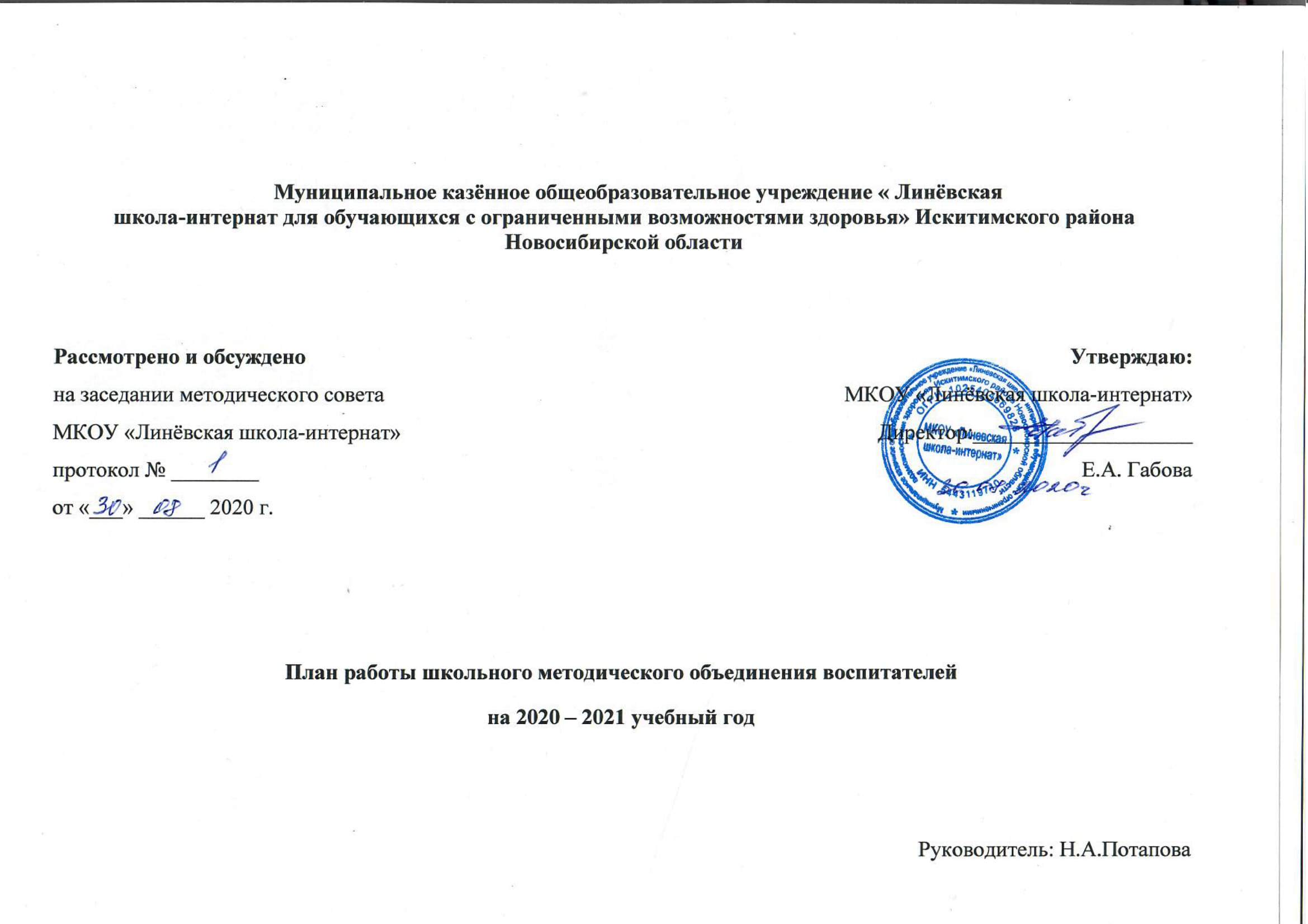 Тема, над которой работает педагогический коллектив школы – интерната в 2020-2021 учебном году:«Психолого-педагогические условия успешности обучения и воспитания детей  с ограниченными возможностями здоровья в реализции ФГОС УО».Тема, над которой работает МО  воспитателей:«Формирование  гражданско-патриотических  качеств личности воспитанника с умственной отсталостью»Цель:РАЗВИТИЕ ГРАЖДАНСКО-ПАТРИОТИЧЕСКОГО ВОСПИТАНИЯ КАК ПРИОРИТЕТНОГО НАПРАВЛЕНИЯ В ВОСПИТАТЕЛЬНОЙ РАБОТЕ.Задачи:Совершенствовать  методы и средства воспитания, использовать инновации в области воспитательной работы с целью повышения педагогического мастерства; обобщать и распространять опыт лучших педагогов учреждения образования.Активизировать деятельность педагогов, направленную на формирование ключевых компетенций воспитанников, на активизацию их творческой деятельности с опорой на ценностное ориентирование личности, национальную идеологию, культурно – образовательные возможности социума.Учитывать психолого – педагогический аспект воспитания для успешного осуществления задачи сохранения здоровья, для пропаганды здорового образа жизни обучающихся, воспитанников школы – интерната. Изучить основные подходы к развитию гражданско-патриотического воспитания детей и молодежи в системе образования.План работы МО воспитателей на 2020 - 2021 учебный годКалендарно - тематическое планирование заседаний школьного МО воспитателей на 2020-2021 учебный год.Воспитательские  часы по патриотическому воспитанию.№ п/пВид деятельностиСодержаниеСрокиОтветственныйРезультат1. Организационно-методическая работа1. Организационно-методическая работа1. Организационно-методическая работа1. Организационно-методическая работа1. Организационно-методическая работа1. Организационно-методическая работа1.1Разработка и утверждение плана МО воспитателей.План работы МО воспитателейСентябрьруководитель МО Потапова Н.А.План работы на 2020-2021 учебный год1.2Систематизация, обобщение и пропаганда передового педагогического опыта.Подготовка отчётов и мастер-классовВ течение годаВоспитатели  1-9 классовМетодические разработки.1.3.Формирование банка данных о воспитателяхСентябрь-октябрьМетодист, руководитель МО воспитателей.Банк данных2.Учебно-методическая работа МО воспитателей2.Учебно-методическая работа МО воспитателей2.Учебно-методическая работа МО воспитателей2.Учебно-методическая работа МО воспитателей2.Учебно-методическая работа МО воспитателей2.Учебно-методическая работа МО воспитателей2.1Совершенствование методического обеспечения воспитательного процесса.Анализ работы МО за 2019-2020 уч.год. Утверждение плана работы на 2020-2021 уч.год.Рекомендации по планированию воспитательной работы на новый учебный год.СентябрьМетодист, руководитель МО воспитателей.  Протокол заседания МО воспитателей.2.2Педагогический мониторинг эффективности воспитательного процесса, воспитательной системы.Итоги работы воспитателей за прошедший период.МайРуководитель МО воспитателей.Протокол заседания МО воспитателей.3. Аналитико-диагностическая работа3. Аналитико-диагностическая работа3. Аналитико-диагностическая работа3. Аналитико-диагностическая работа3. Аналитико-диагностическая работа3. Аналитико-диагностическая работа3.1.Анализ участия воспитателей в конкурсахМониторинг участия воспитателей в конкурсах.Декабрь, майМетодист , руководитель МО воспитателей.Справка на стимулирующие выплаты 4. Информационно-методическая работа4. Информационно-методическая работа4. Информационно-методическая работа4. Информационно-методическая работа4. Информационно-методическая работа4. Информационно-методическая работа4.1Сбор конспектов внеурочной деятельности (воспитательские  часы)Методическая копилка воспитателей.В течение годаМетодист, руководитель МО воспитателей, воспитатели.Методические разработки, сценарии5. Контрольно-инспекционная деятельность5. Контрольно-инспекционная деятельность5. Контрольно-инспекционная деятельность5. Контрольно-инспекционная деятельность5. Контрольно-инспекционная деятельность5. Контрольно-инспекционная деятельность5.1Контроль работы воспитателей по составлению плана воспитательной работыНаличие, правильность составления плана воспитательной работы воспитателя.СентябрьМетодист , руководитель МО воспитателей, Справка5.2Посещение  открытых занятий воспитателей.Анализ содержания открытых занятий.сентябрь-майМетодист, руководитель МО воспитателей.Справка№ п/пДатаТемаРассматриваемые вопросы1Август28.08Современные подходы к планированию и организации воспитательного процесса в условиях школы – интерната.1.Анализ работы воспитателей за 2019-2020 учебный год. (рук-ль МО Потапова Н.А.)2.Утверждение плана работы МО на 2020-2021 учебный год.3. Утверждение планов воспитательной работы.4.Составление и утверждение графика открытых занятий, их тематики, выступлений и докладов.5.Разное 2Ноябрь06.11Понятие и сущность патриотизма. Патриотизм и гражданственность.1.Патриотизм и гражданственность как нравственные ценности. Потапова Н.А.2.Патриотическое воспитание в России: исторические традиции, направления, формы. (Зуборева О.И.)3.Нормативно-правовая база гражданско-патриотического воспитания.(Григорьева Т.В.)4.Разное.3Январь08.01Основные подходы к развитию гражданско-патриотического воспитания детей с умственной отсталостью в системе работы школы-интерната.1.Компетентностный подход в гражданско-патриотическом воспитании. ( Краморова Е.Н.)2. Анализ работы за полугодие по гражданско-патриотическому воспитанию. (Потапова Н.А.)3. Разное.4Апрель 02.04«Работа  воспитателя по формированию толерантных отношений  у воспитанников школы-интерната . » 1.Формирование навыков общения у воспитанников  с нарушениями интеллекта .  (Вировая С.Н.)2.Интернет –ресурсы, информационные справочники, методическая литература  ( обзор, новинки). ( Кудряшова А.А.)3. Разное5Июнь10.06Реализация гражданско-патриотического воспитания.1.Анализ  работы МО воспитателей за 2 полугодие и за прошедший год. ( Потапова Н.А.)2.Планирование работы МО на новый учебный год.3. Анализ воспитательной работы в классах.КлассОтветственныйТема Дата1Потапова Н.А.« Я люблю свой край»сентябрь2.Терещенко Е.В.«Герои среди нас »октябрь3.Шит Н.И.4.Кудряшова А.А.«День народного единства»апрель5.Зуборева О.И.«Культура и традиции России»январь6.Краморова Е.Н.«Никто не забыт, ничто не забыто»апрель7.Щербицкая Е.С.«Что такое патриотизм?»ноябрь8.Стукалова С.П.«Наследие России»март9.Григорьева Т.В.Образ русского воина. «А много ли мы знаем о победе»май10.Вировая С.Н.День неизвестного солдата – «Белые журавли»декабрь